Publicado en  el 18/11/2016 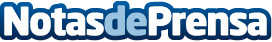 MekaMon, el nuevo juguete que junta robótica, gaming y realidad aumentadaEsta increíble araña robot con realidad aumentada es el juguete que hemos estado esperandoDatos de contacto:Nota de prensa publicada en: https://www.notasdeprensa.es/mekamon-el-nuevo-juguete-que-junta-robotica Categorias: Inteligencia Artificial y Robótica E-Commerce Dispositivos móviles Gaming http://www.notasdeprensa.es